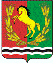 П О С Т А Н О В Л Е Н И ЕАДМИНИСТРАЦИЯМУНИЦИПАЛЬНОГО ОБРАЗОВАНИЯ ЧКАЛОВСКИЙ СЕЛЬСОВЕТАСЕКЕЕВСКОГО  РАЙОНА  ОРЕНБУРГСКОЙ  ОБЛАСТИ 26.12.2022                                 пос. Чкаловский                                     № 81-пОб обеспечении  населения газо, водо, энергоснабжением и  товарами первой необходимости   в  период проведения Новогодних и Рождественских  праздничных мероприятий	В целях обеспечения безопасности населения на территории муниципального образования Чкаловский сельсовет в период подготовки и проведения новогодних и рождественских праздников, обеспечения организованного и безопасного проведения праздничных мероприятий, руководствуясь ст. 27 Устава муниципального образования Чкаловский сельсовет постановляет:	1. Рекомендовать службам по обеспечению населения:  газо, водо, энергоснабжением и торговлей товарами первой необходимости провести профилактические мероприятия  по бесперебойной работе в праздничные дни.           2.Рекомендовать:заведующей Чкаловским СДК – Гельцевой Р.В., МБОУ Чкаловская СОШ – Гаврилову О.В.,  взять под персональный контроль и личную ответственность   обеспечение мер безопасности при подготовке и проведении праздничных мероприятий в подведомственных учреждениях. Обеспечить выполнение на подведомственных территориях установленных санитарно-эпидемиологических ограничений.          3. Установить график дежурства ответственных лиц в  выходные и праздничные дни с 31.12.2022 по 08.01.2023 согласно приложения.4. Постановление вступает в силу со дня его подписания.Глава муниципального образования                                                 И.Р.ХакимовРазослано: в дело,  прокурору района,  службам по обеспечиванию населения:  газо, водо, энергоснабжением и торговлей товарами первой необходимости, заведующей Чкаловским СДК , МБОУ Чкаловская СОШ Приложениек постановлению администрации муниципального образованияЧкаловский сельсовет№ 81 -п  от   26.12.2022График дежурства по Чкаловскому сельсовету в  период Новогодних и Рождественских  праздниковдатаФИОдолжность31.12Хакимов И.Р. тел.89228139086Кроткова Н.Н.тел.89228261191Хабибуллин Г.Г. тел.89228385036Глава администрацииЧлен ДНД Член ДПД 01.01Шайдуллин М.М. тел.89228550520Леонтьев А.А. тел.89225330681директор МКП «Чкаловский»Член ДПД 02.01Хакимов И.Р.Хабибуллин Г.Г.Глава администрацииЧлен ДПД 03.01Шайдуллин М.М.Леонтьев А.А.директор МКП «Чкаловский»Член ДПД 04.01Хакимов И.Р.Хабибуллин Г.Г.Глава администрацииЧлен ДПД 05.01Шайдуллин М.М.Леонтьев А.А.директор МКП «Чкаловский»Член ДПД 06.01.Хакимов И.Р.Хабибуллин Г.Г.Глава администрацииЧлен ДПД 07.01.Шайдуллин М.М.Леонтьев А.А.директор МКП «Чкаловский»Член ДПД 08.01.Хакимов И.Р.Хабибуллин Г.Г.Глава администрацииЧлен ДПД 